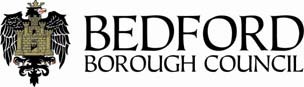 Bedford Borough Council Climate Change Fund (CCF): Pre-Application Planning Advice FundingPlease complete the declaration box and then email to climatechangefund@bedford.gov.uk.APPLICANT DETAILS:APPLICANT DETAILS:APPLICANT DETAILS:APPLICANT DETAILS:Name and type of organisation (e.g. public sector, not-for- profit, constituted community group, registered charity):Name and type of organisation (e.g. public sector, not-for- profit, constituted community group, registered charity):Name and type of organisation (e.g. public sector, not-for- profit, constituted community group, registered charity):Name and type of organisation (e.g. public sector, not-for- profit, constituted community group, registered charity):Main purpose of organisation:Main purpose of organisation:Main purpose of organisation:Main purpose of organisation:Name and address of building to be surveyed:Name and address of building to be surveyed:Name and address of building to be surveyed:Name and address of building to be surveyed: Summary of proposed project this pre-application planning advice relates to: Summary of proposed project this pre-application planning advice relates to: Summary of proposed project this pre-application planning advice relates to: Summary of proposed project this pre-application planning advice relates to:Name of person responsible for the proposed project and position in organisation:Name of person responsible for the proposed project and position in organisation:Name of person responsible for the proposed project and position in organisation:Name of person responsible for the proposed project and position in organisation:Contact phone number:Contact phone number:Contact email:Contact email:BANK DETAILS OF ORGANISATIONBANK DETAILS OF ORGANISATIONBANK DETAILS OF ORGANISATIONBANK DETAILS OF ORGANISATIONBank name:Bank name:Name on account:Name on account:Account number:Account number:Sort code:Sort code:Pre-Application Planning details:Pre-Application Planning details:Pre-Application Planning details:Pre-Application Planning details:Pre-Application Planning details:Type of pre-application planning advice:Type of pre-application planning advice:Cost of pre-application planning advice):Cost of pre-application planning advice):£££This pre-application planning advice is specifically for building improvements supported by the Climate Change Fund:This pre-application planning advice is specifically for building improvements supported by the Climate Change Fund:Y / NY / NY / NAmount requested from Climate Change Fund (50% of cost of energy survey):Amount requested from Climate Change Fund (50% of cost of energy survey):£££DECLARATION:DECLARATION:DECLARATION:DECLARATION:DECLARATION:On behalf of the organisation submitting this application, I confirm that the information contained in this form is accurate. I also confirm that any funding received will be used only for the purpose described in this application.On behalf of the organisation submitting this application, I confirm that the information contained in this form is accurate. I also confirm that any funding received will be used only for the purpose described in this application.On behalf of the organisation submitting this application, I confirm that the information contained in this form is accurate. I also confirm that any funding received will be used only for the purpose described in this application.On behalf of the organisation submitting this application, I confirm that the information contained in this form is accurate. I also confirm that any funding received will be used only for the purpose described in this application.On behalf of the organisation submitting this application, I confirm that the information contained in this form is accurate. I also confirm that any funding received will be used only for the purpose described in this application.Name:Signature:Position in organisation:Date: